Д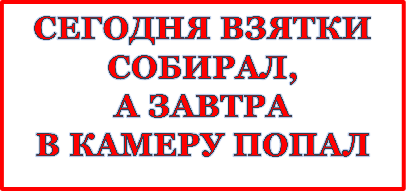 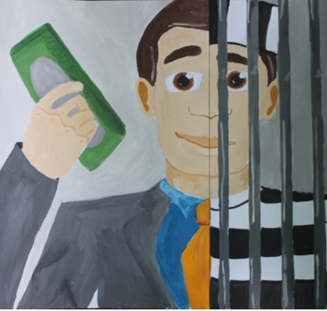 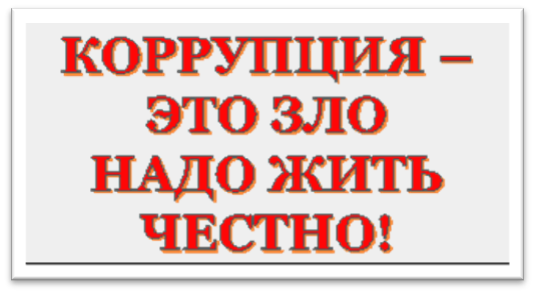 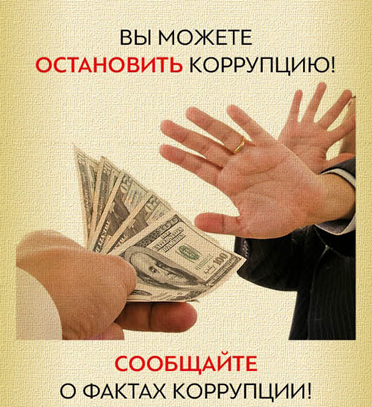 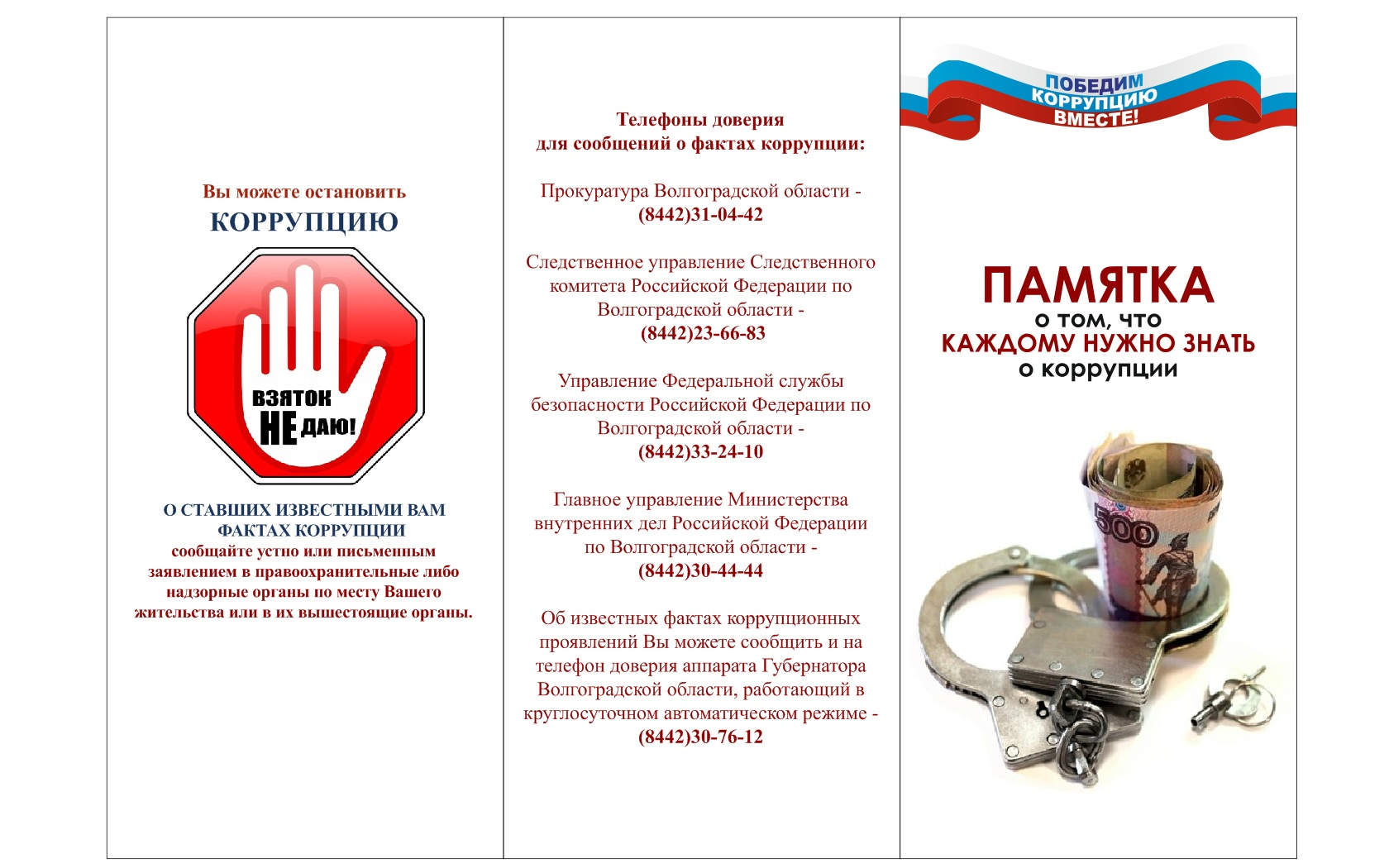 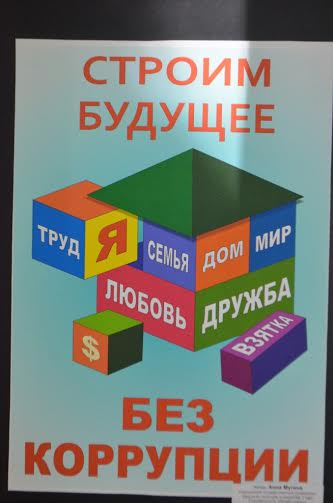 Муниципальное автономное дошкольное образовательное учреждение детский сад общеразвивающего вида с приоритетным осуществлением деятельности по художественно-эстетическому развитию детей № 34ПАМЯТКАо том, что НУЖНО ЗНАТЬ КАЖДОМУо коррупции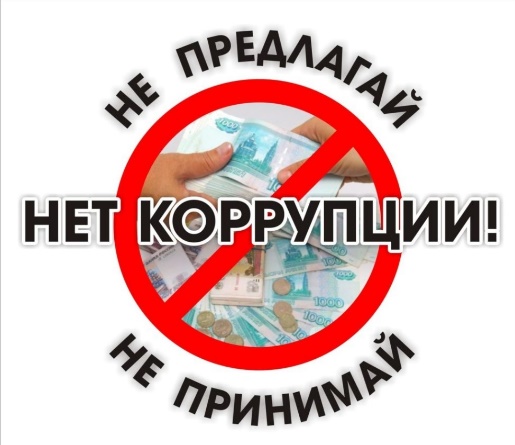 Полуэктова А.В., воспитатель МАДОУ детский сад № 34 ОСП 2г. Ревда, 2021гОдной из самых больших проблем современного мира стала -Коррупция. Она охватывает все сферы общественной жизни, все слои населения.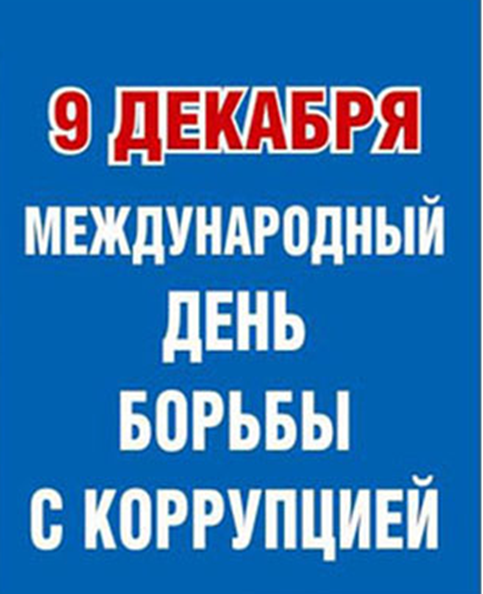 КОРРУПЦИЯ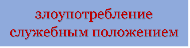 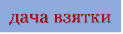 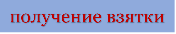 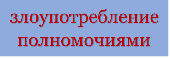 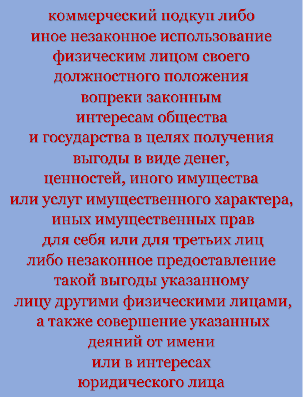 Взяточничество – самая опасная форма коррупцииВзяточник, он же Взяткополучатель, тот кто получает взяткуВзяткодатель - тот, кто дает взяткуПосредник, тот кто непосредственно передает взятку по поручению взяткодателя или взяткополучателяВзяточничество – это получение должностным лицом любым путем и в любой форме материальных ценностей или предоставление ему материальных благ за совершение в интересах взяткодателя действий, выходящих в компетенцию данного должностного лица. Взяточничество расценивается как серьезное преступление и карается тюремным заключением.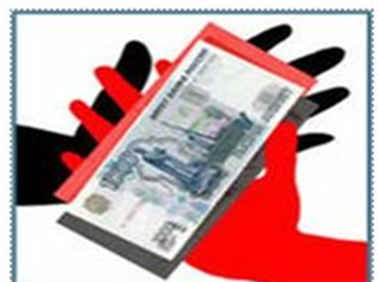 